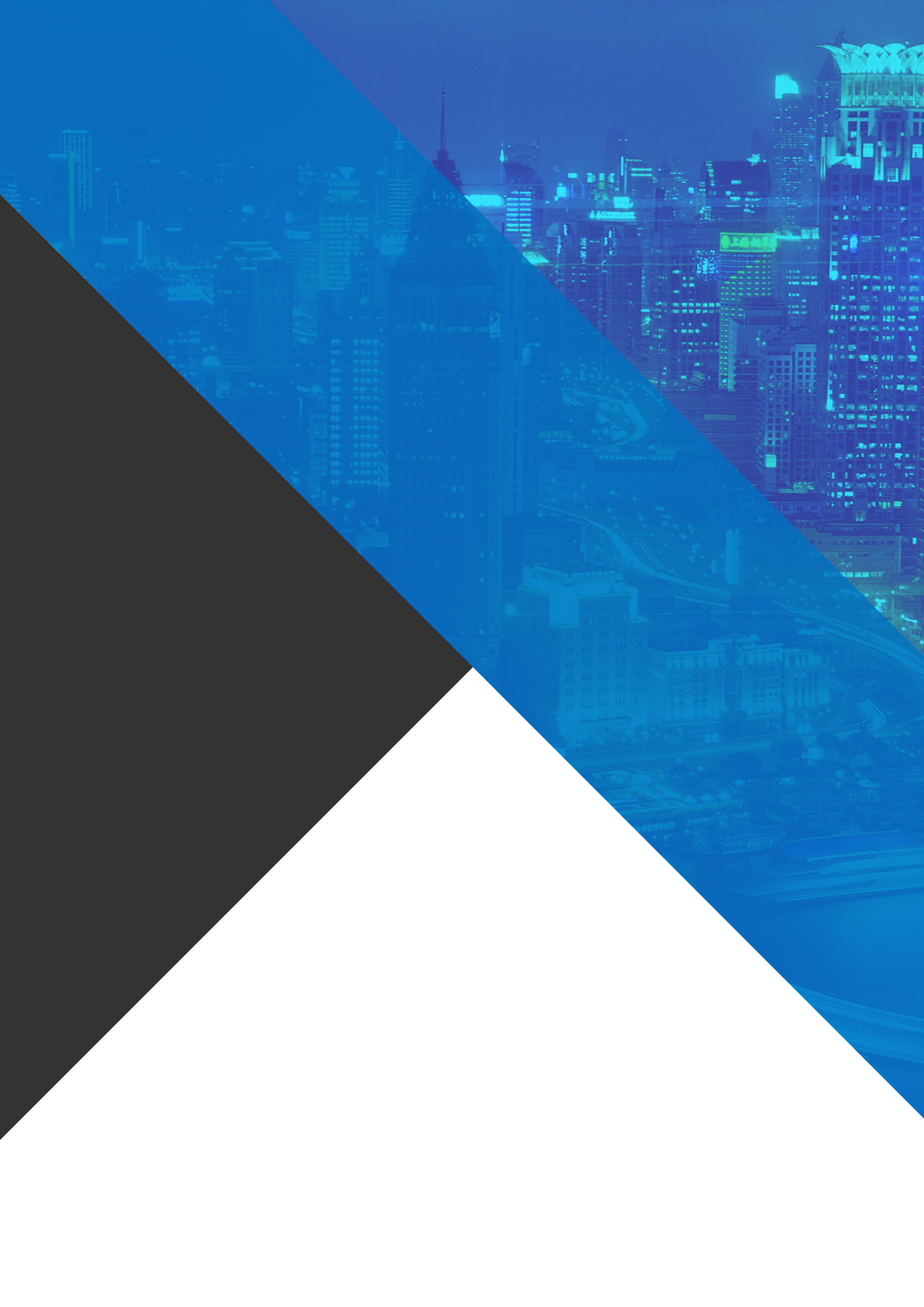 服装设计与工艺专业人才培养方案一、专业名称及代码服装设计与工艺 680402二、入学要求初中毕业生或具有同等及以上学力者三、修业年限三年四、职业面向五、 接续专业（一）接续高职专科专业：服装设计与工艺、服装与服饰设计、服装陈列与展示设计 （二) 接续高职本科专业：服装工程技术、服装与服饰设计(三）接续普通本科专业：服装设计与工程、服装设计与工艺教育、服装与服饰设计六、培养目标与培养规格（一）培养目标以习近平新时代中国特色社会主义思想为指导，深入贯彻党的二十大职业教育精神，按照全国教育大会部署，落实立德树人根本任务，坚持面向市场、服务发展、促进就业的办学方向，工学结合的育人机制，培养思想政治坚定，德技双馨，德、智、体、美、劳全面发展，适应新时代中国特色社会主义建设需要，具有良好的职业素养和文化素质，掌握本专业必须的专业知识和操作技能，熟悉服装行业产品的生产过程与生产组织方式，面向服装企业，能从事服装产品的设计、制版、制作、产品质量检验与后整理、销售、售后服务等工作，具有终生发展能力的德才兼备的高素质劳动者和技术技能型、应用型人才。（二）培养规格1.素质⑴ 具有正确的世界观、人生观和价值观；⑵ 具有良好的职业道德，能自觉遵守行业法规、规范和企业规章制度；⑶ 具有一定的数字素养，良好的身心素质和人文素养；⑷ 具有团队意识和协作精神；⑸ 具有创新精神和服务意识；⑹ 具有安全文明生产、节能环保和遵守操作规程的意识；⑺ 具有较高的质量和效益意识；⑻ 具有爱岗敬业的态度和精益求精的工匠精神。 2.知识⑴ 公共基础知识掌握必要的语文、数学、英语、德育、体育、计算机、艺术和历史的基础知识。⑵ 专业知识①掌握服装设计的基础理论知识、设计原理和法则；②掌握服装工艺技术基础知识；理解工艺生产流程的编制；③掌握计算机基础及专业应用方面的知识；④理解服装设计、结构制图的原理，掌握服装制图、制板、排料、放码步骤和方法；⑤知道常用面料的性能特点，学会常用面料的鉴别和正确使用；⑥掌握电脑制版和绘图的基本知识；⑦理解服装陈列设计与营销、卖场管理与规划的基础知识。3.能力⑴ 通用能力①具有良好的语言文字表达能力；②具有基本的计算技能、计算工具使用技能和数据处理技能、逻辑推理技能；③具有对新知识、新技能的学习能力，技术交流能力；④具有创新和解决实际问题能力；⑤具有人际交往与团队协作能力。⑵ 专业能力①具有对新知识、新技能的学习能力和创新能力；②具有通过不同途径获取信息的能力；③具有初步运用计算机处理工作领域内的信息和技术交流能力；④能识读和理解一般的生产技术文件；⑤能熟练使用常用缝制设备、打样工具与相关CAD软件；⑥能记录、收集、处理、保存各类专业技术的信息资料；⑦具有安全生产、环境保护、职业道德等意识，能遵守相关的法律法规；⑧能参与市场调研，关注服装流行趋势，利用绘图软件CorelDRAW或Photoshop绘制服装款式图和效果图；⑨能利用人台进行立体裁剪和驳样，能分析款式特点进行结构设计和立体造型；⑩能识读工艺单，根据款式绘制和修订样板，面料的风格特点，设计样衣制作工艺流程，熟练制作样衣，参与设计师、样板师修订样衣。七、人才培养模式本专业实行 “两主体，三学段，早介入，校企耦合，岗课赛证融通”的人才培养模式。“两主体”指企业和学校，企业为学校提供学生实习、学习、比赛、证书考核的场地、设施与技术支持；学校是学生学习的主阵地，也通过与企业的融合，根据企业典型工作岗位的人才需求调整人才培养方案和课程体系，开发新知识与新技术的学习内容，需求为企业输送合格专业人才，达到有机衔接和深度融合。“三学段”指文化与专业基础项目学习学段、专业方向的知识与技能项目学习学段和顶岗实习学段。“早介入”指学生入学第一学期就早去合作企业进行行业岗位认知--识岗（认知实习），了解服装行业发展与企业生产情况，以此提高学习兴趣，有针对性地学习专业知识。“校企耦合”指每学期安排一段时间让学生去学校的合作装企业（企业转型、细分要求）或学校的产教融合生产基地进行岗位体验--轮岗（跟岗实习），最后一个学期学生去合作企业岗位实习--定岗（岗位实习）。以此，深化产教融合、校企合作，育训结合，推动服装企业深度参学校的专业技能教学，实现校企合作，协同育人。“岗课赛证融通”即岗课、课赛、课证的相互融通。即课程充分融合了企业岗位能力标准、职业技能大赛标准、职业资格证书标准等多项标准,使学历教育与职业技能培训真正一体规划、一体实施。实施“岗课赛证”融通的育人模式，推进1+X证书制度实施，夯实学生可持续发展基础，鼓励学生在校期间取得初级、中级服装缝制工、陈列设计工、设计定制工等职业技能等级证书，积极参加国家、省、市技能比赛获取技能大赛获奖证书；深入企业进行轮岗、岗位实习。根据学生职业技能证书数量和实习鉴定的优良，赋予学生1至2分的相应学分，帮助学生达到和超额完成最低学分要求，获得学历证书，拓展就业创业本领。八、课程设置与教学要求本专业课程设置分为公共基础课、专业技能课（包括专业核心课、专业方向课和岗位实习）和选修课四个部分。各课程要求如下：（一）公共基础课程（二）专业核心课程（三）服装设计与制板方向课程（四）服装样衣制作方向课程（五）岗位实习本课程是服装设计与工艺专业的综合岗位实践课程，是本专业人才培养目标达成的关键实践性教学环节，是巩固、拓展专业知识和提高技能水平，提升综合职业能力以及适应职业变化能力的重要途径。通过顶岗实习，更好地将理论与实践相结合，在实习过程中综合运用所学知识，解决生产过程中的实际问题，增强服务意识和岗位责任感，为学生的就业和职业发展奠定基础。（六）选修课程包括职业素养、中华优秀传统文化、就业创业指导、心理健康教育、礼仪、物理、化学、服饰搭配设计、服装发展史、服装表演、服装手工工艺、服装生产管理、服装卖场终端管理等课程，结合市场人才需求和学校课程开设实际，适当选择选修课程。(七) 课程结构课程体系结构框架图1：图1  服装设计与工艺专业课程体系结构框架图九、教学进程总体安排（一）基本要求每学年为52 周，其中教学时间40周(每学期20周，其中教学时间18周、复习考试2周),累计假期12 周。在校时间为2.5年，周学时一般为30学时，共2700学时；顶岗实习0.5年，按每周30小时(1小时折合1学时)安排，共540学时；3年总学时数为3240。18学时为1学分，3年制总学分不得少于180；军训、社会实践、入学教育、毕业教育等活动以1周为1学分，共4 分，共184学分。公共基础课学时1134，约占总学时的35%。专业技能课学时共1566，约占总学时的48.33%，在确保学生实习总量的前提下，可根据实际需要，集中或分阶段安排实习时间，行业企业认知实习应安排在第一学年。岗位实习学时共540，约占总学时的16.67%。 选修课学时共324，约占学时的10%。（二）教学时间安排表十、实施保障（一）师资队伍根据教育部颁布的《中等职业学校教师专业标准》和《中等职业学校设置标准》、山东省《中职学校专业建设标准》的有关规定，进行师资队伍建设，合理配置教师资源。专业教师9人，其中具有相关专业高级专业技术职务的5人。中级3人，专业专任教师与本专业在籍学生之比不低于1:25。专任教师具有本科学历100%以上，获得与本专业相关的具有高级工职业资格以上100%。专业负责人具有本科学历和高级职称，具有相关专业技师职业资格证书，从事本专业教20年以上，业务水平高。聘请有企业实践经验丰富的兼职教师4人任教，兼职教师具有高级及以上职业资格或中级以上专业技术职称，能够参与学校授课、讲座等教学活动。（二）教学设施本专业应配备校内实训室、校外实训基地和信息化条件。1.校内实训室本专业应具备的校内实训室与主要工具和设施设备的名称及数量见下表。说明：主要工具和设施设备的数量按照标准班45人/班配置。2.校外实训基地根据专业人才培养的需要和专业的特点，应在企业建立两类校外实训基地。一类是以专业认知和参观为主的实训基地，能够反映目前专业（技能）方向新技术，能同时接纳较多学生实习，并能为新生入学教育和认识专业课程教学提供条件；另一类是以社会实践及学生顶岗实习为主的实训基地，能够为学生提供真实的专业（技能）方向综合实践轮岗训练的工作岗位，并能保证有效工作时间，该基地根据培养目标要求和实践教学内容，校企合作共同制订实习计划和教学标准，按进程精心编排教学设计并组织、管理教学过程。校外合作实训基地：⑴与青岛红领集团开展校企合作，企业为学校提供学生实习岗位及就业岗位。⑵与昊宝服饰开展校企合作，企业为学彼提供学生实习岗位及就业位。⑶与苏州无源服装开展校企合作，企业为学校提供新生入学教育和认识专业课程教学提供条件。⑷与迪尚集团开展校企合作，企业为学校提供新生入学教育和认识专业课程教学提供条件。⑸与金泰服装有限公司合作，开展订单培养，为学校提供学生实习岗位和就业职位，成为教师实践、培训基地，校企共建技能大师工作室。⑹与太阳鸟服装有限公司开展校企合作，开展订单培养，为学校提供学生实习岗位和就业职位，并为师学实践提供支持。⑺与迪尚服饰集团开展校企合作，开展订单培养，为学校提供学生实习岗位和就业职位，成为教师实践、培训基地。⑻与临沭嘉敏制衣公司开展校企合作，开展订单培养，为学校提供学生实习岗位和就业职位，成为教师实践、培训基地。3.校内实训基地：校内产教融合中心与社会企业合作开办，以生产本校和全县中小学生的校服为主，工艺流程与制作技术相对简单，主要为学生提供轮岗实习的条件，锤炼学生的专业操作技能，提升专业学习质量。4.信息化教学条件所有教室、实训室均配有多媒体投影设备，并配套相应的教学管理软件和学习资源，满足教学需要。（三）教学资源教材充分考虑中职学生的年龄特点和认知能力，文字表达通俗简练，采用图文并茂的形式，便于学生学习和掌握；教材内容依据企业和行业的发展实际，体现服装行业对从业人员综合素质的需求，反映专业的现状和发展趋势，充分体现新技术、新工艺、新方法，更贴近专业未来发展的需要；教材设计以工作项目教学形式为主线，按照“以学生为中心、学习成果为导向、促进自主学习”的思路，遵循立德树人的育人目标，融合多元化的思政元素，参照企业岗位能力标准、职业技能大赛标准、职业资格证书标准等多项标准,结合国家职业资格标准（四级）中的相关要求，教材内容以职业能力为依据组织；教材应充分发挥现代化信息技术的优势，要附带多媒体课件，以创设生动的学习环境，激发学生的学习兴趣，帮助学生对知识的理解和掌握，提高课堂教学的效果。根据教学需要，结合教材内容建立起配套的电子教案、项目任务书、课件、试题库、微课，以及虚拟现实软件和网络课程，以便于教师组织教学和学生自学；充分挖掘思政元素，巧设计，编写各科目课程思政的教学整体设计和每个教案的思政设计，实现立德树人的根本育人目标。 （四）教学模式与方法根据我校服装设计与工艺专业实行的“两主体，三学段，早介入，校企耦合，岗课赛证融通”的人才培养模式，采用教学模式与方法如下：1.公共基础课公共基础课的教学依据教育部有关学科教学标准的基本要求，按照培养学生基本科学文化素养、服务学生专业学习和终身发展的需求来定位，在教学方法、教学组织形式的改革，教学手段、教学模式的创新，为学生综合素质的提高、职业能力的形成和可持续发展奠定基础。具体教学中实施小组合作学习的六步教学模式，广泛采用多媒体手段，充分利用丰富的数字资源，调动学生学习的积极性，增加课堂的吸引力，同时培养学生的数字素养。2.专业技能课专业技能课程按照相应职业岗位（群）的能力要求组织，强化理论实践一体化，突出“突出教学做一体”的职业教育教学特色，按照基于工作过程的思路对课程结构和内容重组，实现学习内容与工作内容对接、1+x考核内容和大赛内容对接、教学过程与工作过程对接、学习环境与工作环境对接，强化学生综合职业能力的培养，有意识地强化企业工作规范及安全生产知识，培养学生良好的团队合作精神、服务意识、质量意识和环境保护意识，爱岗敬业的态度和精益求精的工匠精神，帮助学生养成规范严谨的操作习惯。具体教学中实施“三阶段、六环节、八步骤”的专业课教学模式，三阶段即示范（教师领着学生做）、巩固（学生协同做）、考核（学生独立做），六环节即资讯、计划、决策、实施、检查、评价，八步骤即导入新课、明确目标，任务分析、知识储备，合作探究、制定方案，要点示范、学做学练，强化训练、巡回指导，成果展示、检测评价，知识延伸、能力拓展，课堂总结、材料归档。提倡项目教学、案例教学、现场教学、模拟教学、情境教学等方法，并通过运用多媒体、实物展示、实际操作等手段，增加教学的直观性。（五）学习评价采取过程评价与结果评价相合的方式，实现评价主体和评价内容的多元化，既有教师评价，还有学生自评和互评，既关注学生专业能力的提高，又关注学生社会能力的发展，既要加强对学生知识技能的考核，又要加强对学生课程学习过程的督导，通过观察、口试、笔试、顶岗操作、职业技能大赛、职业资格鉴定等评价、评定方式。实现评价主体和评价内容的多元化，从而激发学生学习的主动性和积极性，促进教学过程的优化。1.公共学习领域考核与评价公共基础学习领域重点考查学生的基本素质和对基础知识的掌握情况，采用过程性考核与终结性考核相结合的方式进行，过程性考核以出勤率、课堂表现、学习态度、作业及任务完成情况进行评价。终结性考核采用闭卷考核的方式，主要考核学生对所学知识的理解和应用。公共选修学习领域以过程性考核为主，终结性考核为辅，可采取汇报、演讲、讨论、终结性专题报告等方式。2.专业学习领域考核与评价专业学习领域采取过程评价与结果考核相结合，过程性考核可以一堂课、一个教学单元为单位，根据课程特点可借助信息化教学平台，从线下（课堂出勤率、课堂表现、书面作业等）线上（话题讨论、作业提交、阶段性书面考核、线上活跃度等）进行知识、技能、素质的综合考核评价。结果性（教学目标达成性）考核为基本知识、基本方法、知识应用等教学内容的考核，可采取书面考试、现场操作、提交案例分析报告等方式进行。3.素质拓展领域考核与评价素质拓展领域采取过程性考核，可通过技能大赛、社会实践、1+x考核题库、各种社团活动的开展进行，主要考核学生是否具有良好的团队精神、创新精神，是否具备正确的人生观、价值观、世界观，可采取观察、谈话等方式进行。4.岗位评价成立由企业指导教师、专业指导教师和班主任组成的考核组，以企业考核为主，主要对学生在岗位实习期间的劳动纪律、工作态度、团队合作精神、人际沟通能力、专业技术能力和岗位任务完成情况等方面进行考核评价。5.增长性评价  在学习和岗位实习过程中实行阶段性的评价，根据学生一段时间或一学期的成绩、表现与之前的成绩、表现进行对比，进步较大的给予优秀等次的评价，并赋予相应的学分。（六）质量管理合理调配教师、实训室和实训场地等教学资源，为课程的实施创造条件；加强对教学过程的质量监控，改革教学评价的标准和方法，促进教师教学能力的提升，保证教学质量。主要体现在以下四个方面进行管理：1.教学过程管理，即按照教学过程的规律来决定教学工作的顺序，建立相应的方法，通过计划、实施、检查和总结等措施来实现教学目标。2.教学业务管理，即对学校教学业务工作进行有计划、有组织的管理。3.教学质量管理，即按照培养目标的要求安排教学活动，并对教学过程的各个阶段和环节进行质量控制。4.教学监控管理，即通过教学监控发现教学中存在的问题，分析产生问题的原因，提出纠正问题的建议，促进教学质量的提高，促进学生学习水平的提高和教师业务能力的发展，保证课程实施的质量。十一、毕业要求按照此培养方案，完成教学计划规定的课程内容学习且考核成绩合格；根据学校《学分认定与转换管理办法》，达到应修总学分。原则上需参加技能抽考并合格，另取得至少一项及以上相关技能证书，且综合素质考核合格方准予毕业。具体要求如下：1.修满 186 学分/3240 学时。2实施岗课赛证融通，对取得服装陈列设计技能（初级、中级）职业技能等级证、服装缝制工艺（初级、中级）职业技能等级证、服装设计定制工（初级、中级）职业技能级证等其中一项资格证书、获得国家、省、市技能比赛获取技能大赛获奖证书、积极参加深入企业进行轮岗、岗位实习。每个证书赋予学生1-2学分，帮助学生达到和超额完成最低186学分的要求，获得学历证书，拓展就业创业本领。所属专业大类及代码对应行业主要职业类别主要岗位类别（或技术领域）对应职业技能证书、社会认可度高的行业企业标准和证书举例轻工纺织类6804C-18纺织服装服饰业服装设计师服装设计服装设计定制工轻工纺织类6804C-18纺织服装服饰业服装制版工CAD操作员服装制版工轻工纺织类6804C-18纺织服装服饰业服装制作工服装缝制工服装缝制工轻工纺织类6804C-18纺织服装服饰业裁剪工服装裁剪工服装裁剪工轻工纺织类6804C-18纺织服装服饰业服装陈列设计员服装陈列设计服装陈列设计员轻工纺织类6804C-18纺织服装服饰业服装营销员服装销售员服装营销员序号课程名称课程名称主要教学内容和要求学时1思想政治心理健康与职业生涯依据《中等职业学校心理健康与职业生涯课程标准》开设。362思想政治职业道德与法治依据《中等职业学校职业道德与法治课程标准》开设。363思想政治中国特色社会主义依据《中等职业学校中国特色社会主义课程标准》开设。364思想政治哲学与人生依据《中等职业学校哲学与人生课程标准》开设。365语文语文依据《中等职业学校语文课程标准》开设。1986数学数学依据《中等职业学校数学课程标准》开设。1447英语英语依据《中等职业学校英语课程标准》开设。1448信息技术信息技术依据《中等职业学校信息技术课程标准》开设。1089体育与健康体育与健康依据《中等职业学校体育与健康课程标准》开设。18010艺术艺术依据《中等职业学校公共艺术课程标准》开设。3611历史历史依据《中等职业学校历史课程标准》开设。72序号课程名称主要教学内容和要求学时1走进服装世界《走进服装世界》是服装设计与工艺专业的专业与产业的基础认知领域课程。其任务是使学生了解服装专业特点、产业发生发展与演变的历程，了解不同历史时期典型的服饰特色，培养学生学习兴趣和良好的审美情趣，为今后的专业学习和职业发展奠定基础。92服装常用机器使用与维修讲授常用设备的使用方法与技巧，设备的日常维护保养，常见故障的排出与维修。各种特种机器的操作使用与结构的认知。重点在高速平缝机的使用和维修，线迹的调整等知识。273服装陈列设计本课程是服装设计与工艺专业的一门基础课程，通过项目教学和实践使学生掌握服装陈列设计的程序与方法、服装陈列设计案例收集分析、服装陈列设计空间构成、服装店面外观设计与策划、服装商品陈设实操、橱窗展示设计等几个主要项目。让学生了解服装陈列设计方法理论、服装陈列设计空间构成、服装店面外观设计与策划、服装商品陈设设计、橱窗展示的设计与策划等内容。课程要求学生掌握服装流行趋势、品牌策划、店面展示、商品陈列等专业知识和方法技巧，并通过实践操作来锻炼学生服装陈列设计的能力。364服装设计基础 该课程是中等职业学校服装设计与工艺专业开设的核心课程，也是后续课程《数码设计与表现技法》《服装立体裁剪》《服装结构设计》的基础课程。讲授服装设计的基础知识与基本技能，使学生了解素描的基本画法、服装人体、、服装色彩与配色、服装构成局部设计和服装效果图的绘制。关注服装流行趋势，通过各个项目的专项训练，重在培养学生服装设计的基本技能职业素养，为学生将来从事为后面专门化方向的学习奠定基础。725服装材料讲授服装纺织物的原料构成纤维、纱线、面料、辅料及其他服用材料知识，使学生了解各类服装面辅料的种类、服用性能、特点、成型状态、风格特色及鉴别方法。通过服装实物、面辅料与款式效果相结合的分析讲评，重在培养学生选择和运用服装材料进行服装设计、制作的能力，关注服装材料的发展趋势，为学生在未来从事服装工作打好基础。366服装典型零部件制作工艺 学习服装设备的使用方法及注意事项，能对常见的故障进行及时、准确的排除。服装工艺基础知识和技能，通过不同零部件的制作训练，使学生熟练掌握车缝技术，利用各种缝型练习和服装零部件制作，掌握简单的服装缝制技术，并能结合服装制作，灵活运用到不同款式的服装制作中，为学习服装成衣制作打下基础。907服装成衣制作工艺（一）学习手缝工艺、常见服装成衣（女裙、男女西裤）基本款式制作工艺，通过项目训练，能解读工艺单，使学生熟练掌握服装设备的使用、成衣组装生产和质量检验，使学生从事服装生产与管理。1088服装结构制图讲授服装制图的依据和服装制图的基础知识，裙子、裤子、三开身上衣、四开身上衣及时尚合体女上衣结构制图及裁配。教学中通过大量的实践操作训练，使学生掌握一般服装的制图与裁剪，使学生熟练掌握基本款式服装裁剪，并具有应变服装变化款式结构制图的能力。1629服装CAD 讲授服装CAD软件的使用，并借助服装CAD软件进行各类服装的制版、放码与排料。通过项目实例的操作训练，使学生主要掌握裙装、裤装、女上装、男上装工业制版、放码、排料。培养学生观察分析能力、结构设计能力和拓展创新能力，达到CAD制版中高级工的技术水平。9010服装原型与制板传授服装上体与下体原型制板原理与技巧、服装制板技术，能用原型法进行一般品种服装的纸样制作；能够运用服装原型结构变化规律，分析、解决正常体型的服装变化款式样板制作。108序号课程名称教学内容和要求学时1数码服装设计与表现技法讲授CorelDRAW软件的使用方法。通过服装平面款式设计，绘制服装时装画，易到难逐步掌握绘制要领及演变方法。培养学生对服装专业兴趣，提高学生的审美能力， 使学生掌握各种类型的服装款式设计变化的要求，能进行裙装、裤装、衬衣、西装等款式进行电脑服装设计，达到服装企业对服装的设计要求。902服装立体裁剪与打样讲授学会人台、坯布、大头针等工具的使用，让学生学会分析服装款式图，用服装立体裁剪的原理和衣身、衣领、衣袖、成衣的立体裁剪的裁剪方法以及服装立体造型设计的艺术手法。教会学生运用多种艺术手法进行衣身、衣领、衣袖、服装整体的立体造型设计，重点培养学生立体造型设计能力，创新能力，关注服装的流行趋势，达到服装设计定制工中级水平。180序号课程名称教学内容和要求学时1服装成衣制作工艺（二）学习常见服装成衣（女衬衫、男衬衫、女上衣、男女西服）基本款式制作工艺，通过项目训练，使学生熟练掌握服装设备的使用、成衣生产和质量检验，同时，会进行工艺流程的合理设计，熟知成衣质量标准与质量检验要求、样衣的修正方法等技术工作，具备解读常见上衣工艺单及样板的能力能培养学生综合实践能力和职业素养，关注服装制作新款式和新工艺的发展，使学生有能力从事服装生产与管理。2882服装样衣制作与质量控制本课程是服装设计与工艺专业样衣制作方向的一门专业方向课程。主要通过学习男女西裤、男女衬衫和女装上衣样衣缝制等知识，让学生学会解读工艺单及绘制样板，会进行工艺流程的合理设计，熟知成衣质量标准与质量检验要求、样衣的修正方法等技术工作，具备解读常见上衣工艺单及制板的能力，能够独立进行样衣的制作和修正。126课程类别课程类别课程类别序号课程名称课程名称总学 时学   分按学年、学期教学进程安排（周学时/教学周数）             按学年、学期教学进程安排（周学时/教学周数）             按学年、学期教学进程安排（周学时/教学周数）             按学年、学期教学进程安排（周学时/教学周数）             按学年、学期教学进程安排（周学时/教学周数）             按学年、学期教学进程安排（周学时/教学周数）             课程类别课程类别课程类别序号课程名称课程名称总学 时学   分第一学年第一学年第二学年第二学年第三学年第三学年课程类别课程类别课程类别序号课程名称课程名称总学 时学   分123456课程类别课程类别课程类别序号课程名称课程名称总学 时学   分181818181820公共基础课必修必修1思想政治中国特色社会主义3622公共基础课必修必修1思想政治心理健康与职业生涯3622公共基础课必修必修1思想政治哲学与人生3622公共基础课必修必修1思想政治职业道德与法制3622公共基础课必修必修2语文语文198113332公共基础课必修必修3数学数学14482222公共基础课必修必修4英语英语14482222公共基础课必修必修5信息技术信息技术108633公共基础课必修必修6体育与健康体育与健康1801022222公共基础课必修必修7艺术艺术36211公共基础课必修必修8历史历史72422公共基础课限定选修限定选修9数学 英语 体育与健康数学 英语 体育与健康543111公共基础课选修选修10职业素养职业素养讲座　讲座　讲座　讲座　讲座　讲座　讲座　讲座　公共基础课选修选修11中华优秀传统文化中华优秀传统文化1811公共基础课选修选修12就业创业指导就业创业指导讲座讲座讲座讲座讲座讲座讲座讲座公共基础课选修选修13心理健康教育心理健康教育1811公共基础课选修选修14礼仪礼仪1811公共基础课选修选修15劳动教育劳动教育讲座讲座讲座讲座讲座讲座讲座讲座公共基础课选修选修小计（占总学时的35%）小计（占总学时的35%）小计（占总学时的35%）113463161613153专业技能课专业核心课  专业核心课  1走进服装世界走进服装世界90.52专业技能课专业核心课  专业核心课  2服装常用机器使用与维修服装常用机器使用与维修271.52专业技能课专业核心课  专业核心课  3服装设计基础服装设计基础7244专业技能课专业核心课  专业核心课  4服装结构制图服装结构制图1629333专业技能课专业核心课  专业核心课  5服装典型零部件制作工艺服装典型零部件制作工艺9055专业技能课专业核心课  专业核心课  6服装成衣制作工艺（一）服装成衣制作工艺（一）10866专业技能课专业核心课  专业核心课  7服装材料服装材料3622专业技能课专业核心课  专业核心课  8服装陈列设计服装陈列设计3622专业技能课专业核心课  专业核心课  9服装CAD服装CAD90532专业技能课专业核心课  专业核心课  10服装原型与制版服装原型与制版108642专业技能课专业方向课服装设计与制板11数码服装设计与表现技法数码服装设计与表现技法9055专业技能课专业方向课服装设计与制板12服装立体裁剪与打样服装立体裁剪与打样1801010专业技能课专业方向课服装样衣制作13服装成衣制作工艺（二）服装成衣制作工艺（二）28816466专业技能课专业选修课专业选修课14服饰搭配服饰搭配1811专业技能课专业选修课专业选修课15服装样衣制作与质量控制服装样衣制作与质量控制12677专业技能课专业选修课专业选修课16服装发展史服装发展史1811专业技能课专业选修课专业选修课17服装表演艺术服装表演艺术1811专业技能课专业选修课专业选修课18服装手工工艺服装手工工艺3622专业技能课专业选修课专业选修课19服装生产管理服装生产管理1811专业技能课专业选修课专业选修课20服装卖场终端管理服装卖场终端管理1811专业技能课专业选修课专业选修课21服装工业化生产服装工业化生产1811专业技能课小计（占总学时的48.33%）小计（占总学时的48.33%）小计（占总学时的48.33%）小计（占总学时的48.33%）小计（占总学时的48.33%）156687　1414　17　15　27　岗位实习岗位实习岗位实习（占总学时的16.67%）（占总学时的16.67%）（占总学时的16.67%）5403030社会实践等社会实践等社会实践等社会实践等社会实践等社会实践等4合计合计合计合计合计合计3240184303030303030序号实训室名称面积(平方米)主要工具和设施设备主要工具和设施设备序号实训室名称面积(平方米)名称数量（台/套）1服装CAD实训室90组装机501服装CAD实训室90稳压电源11服装CAD实训室90绘图仪21服装CAD实训室90软件31服装CAD实训室90多媒体授课设备12裁剪室110断布机12裁剪室110电剪刀14制版室110案台80平方米4制版室110蒸汽熨斗204制版室110多媒体授课设备15服装立体裁剪室110人体模台455服装立体裁剪室110多媒体授课设备16服装仿真实训车间220整烫机26服装仿真实训车间220包缝机26服装仿真实训车间220电脑平缝机466服装仿真实训车间220电脑256服装仿真实训车间220蒸汽熨斗206服装仿真实训车间220钻眼机16服装仿真实训车间220多媒体授课设备17服装车间2110电脑直驱自动切线平缝机237服装车间2110电脑钉扣机17服装车间2110蒸汽熨斗207服装车间2110电脑平头锁眼机17服装车间2110电脑裤袢机17服装车间2110电脑套结机27服装车间2110圆头锁眼机17服装车间2110多媒体授课设备15服装实训生产车间110整烫机25服装实训生产车间110电脑平缝机205服装实训生产车间110蒸汽熨斗205服装实训生产车间110五线包缝机35服装实训生产车间110双针机45服装实训生产车间110三线包缝机25服装实训生产车间110拉腰机16仿真模拟服装陈列实训室110人体模型206仿真模拟服装陈列实训室110子母台了26仿真模拟服装陈列实训室110橱窗26仿真模拟服装陈列实训室110流水台26仿真模拟服装陈列实训室110服装展架20